L’équipe du collège 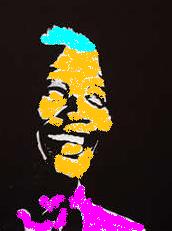 Nelson Mandela invite à ses portes ouvertes les parents d’élèves de CM1 et de CM2 Jeudi 6 février 2020de 17h00 à 19h30Rencontrer l’équipe des professeurs Découvrir les projets dans les classesS’informer sur les options et sur l’offre des Langues Vivantes — bi-langue dès la 6ème Découvrir les dispositifs d’aide individualiséeRencontrer les représentants des parents d’élèves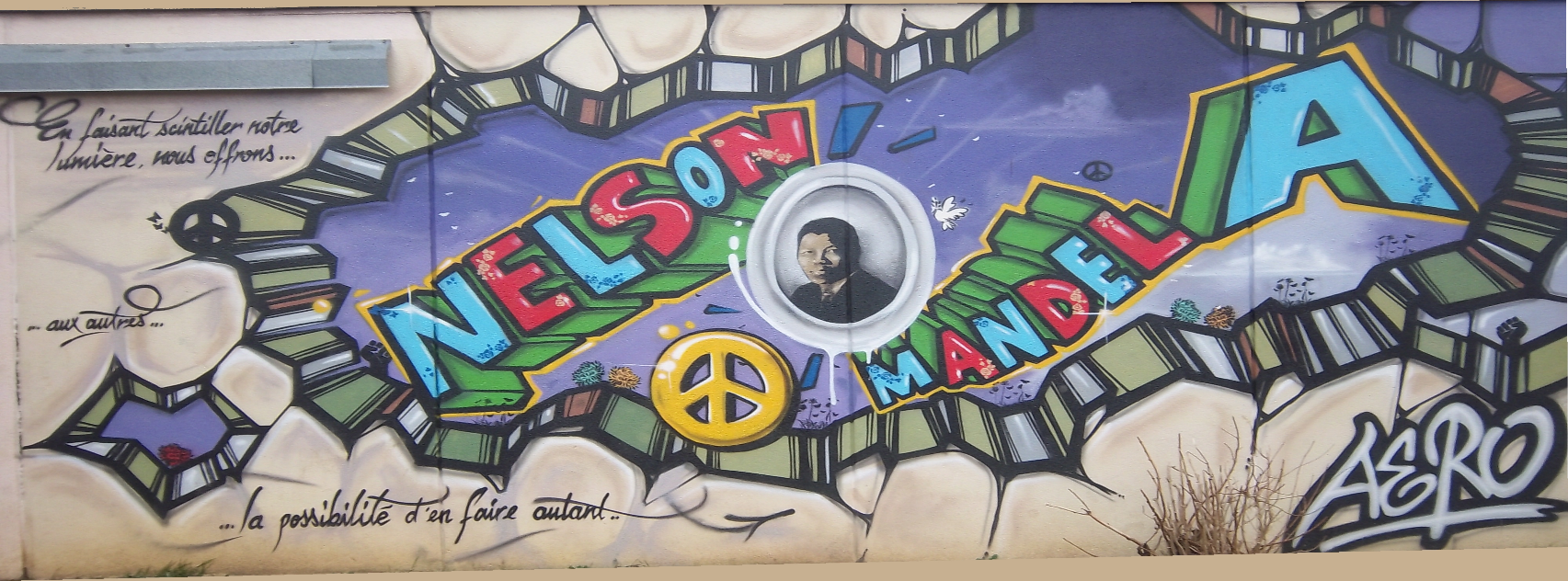 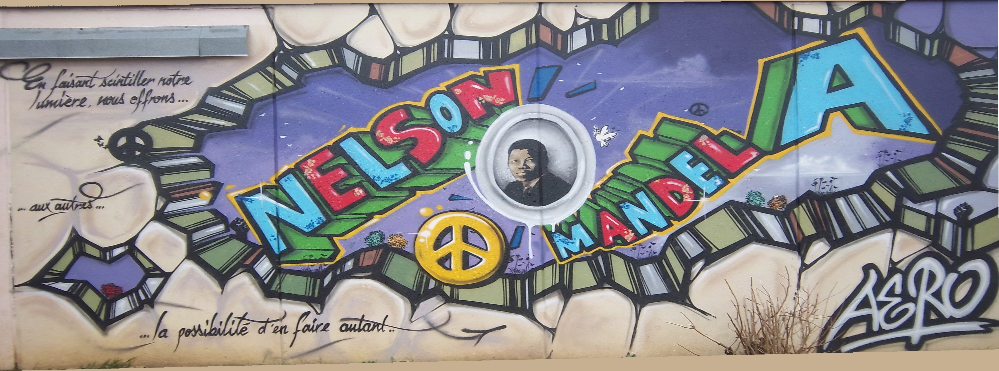 Collège Nelson MANDELA - 3 rue Guyon de Guercheville - 14200 Hérouville Saint ClairTEL 02 31 47 61 32         @ Ce.0141363f@ac-caen.frSite http://college-mandela.etab.ac-caen.fr/